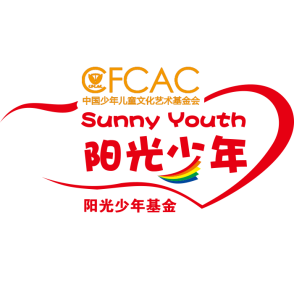 第二届“汇聚力量·点燃希望”阳光少年迎春公益文艺汇演暨2020年度公益盛典年度优秀公益项目评选报名表报名须知：1、报名时间：2019年12月1日12：00截止颁奖地点：北京表格内容请务必详细填写报名方式：1、寻找最美阳光少年征集海选地区领取报名表，认真阅读填写确认报名；2、微信报名：关注“阳光少年基金”官方微信公众号进行报名表下载。3、电话报名：010-65669046（阳光少年基金官方电话）报名表及资料投递邮箱：ygsnx2018@163.com日期：     年    月    日阳光少年社单位名称阳光少年社单位名称具体地址策划者姓名出生年月性别班级年龄民族电话指导老师联系方式微信号邮箱地址选择参与评选类别□年度优秀公益项目（所属阳光少年社：                      ）□年度优秀公益项目（所属阳光少年社：                      ）□年度优秀公益项目（所属阳光少年社：                      ）□年度优秀公益项目（所属阳光少年社：                      ）□年度优秀公益项目（所属阳光少年社：                      ）□年度优秀公益项目（所属阳光少年社：                      ）□年度优秀公益项目（所属阳光少年社：                      ）□年度优秀公益项目（所属阳光少年社：                      ）公益项目（包含视频和照片，必填*）资料链接地址：或另附件：公益项目（包含视频和照片，必填*）资料链接地址：或另附件：公益项目（包含视频和照片，必填*）资料链接地址：或另附件：公益项目（包含视频和照片，必填*）资料链接地址：或另附件：公益项目（包含视频和照片，必填*）资料链接地址：或另附件：公益项目（包含视频和照片，必填*）资料链接地址：或另附件：公益项目（包含视频和照片，必填*）资料链接地址：或另附件：公益项目（包含视频和照片，必填*）资料链接地址：或另附件：公益项目（包含视频和照片，必填*）资料链接地址：或另附件：获得过哪些奖项或称号？获得过哪些奖项或称号？获得过哪些奖项或称号？获得过哪些奖项或称号？获得过哪些奖项或称号？获得过哪些奖项或称号？获得过哪些奖项或称号？获得过哪些奖项或称号？获得过哪些奖项或称号？策划并实施过哪些大型的公益项目？策划并实施过哪些大型的公益项目？策划并实施过哪些大型的公益项目？策划并实施过哪些大型的公益项目？策划并实施过哪些大型的公益项目？策划并实施过哪些大型的公益项目？策划并实施过哪些大型的公益项目？策划并实施过哪些大型的公益项目？策划并实施过哪些大型的公益项目？下一步对于公益事业的发展有哪些规划？下一步对于公益事业的发展有哪些规划？下一步对于公益事业的发展有哪些规划？下一步对于公益事业的发展有哪些规划？下一步对于公益事业的发展有哪些规划？下一步对于公益事业的发展有哪些规划？下一步对于公益事业的发展有哪些规划？下一步对于公益事业的发展有哪些规划？下一步对于公益事业的发展有哪些规划？响应并参与过哪些官方发起的公益项目？响应并参与过哪些官方发起的公益项目？响应并参与过哪些官方发起的公益项目？响应并参与过哪些官方发起的公益项目？响应并参与过哪些官方发起的公益项目？响应并参与过哪些官方发起的公益项目？响应并参与过哪些官方发起的公益项目？响应并参与过哪些官方发起的公益项目？响应并参与过哪些官方发起的公益项目？